        E- Tender No. : SGEL/CHQ/Contracts/BoS-MH/SPP/2024 	Online bids (E-tender) on Domestic Competitive Bidding (DCB) are invited on behalf of SJVN Green Energy Limited for “Balance of System Package Including Power Evacuation and Three (03) Years Comprehensive Operation & Maintenance for Cumulative Capacity of 400 MW (AC) Solar Photovoltaic Power Project(s) at Four Different Locations In Maharashtra”. For details, visit websites:- https://www.bharat-electronictender.com, www.eprocure.gov.in and www.sjvn.nic.in. Last date for bid submission is 14.05.2024 (14:00 Hrs). Amendment(s), if any, shall be issued on websites only.DGM (Contracts)SJVN Green Energy LimitedCorporate Headquarters, Shakti SadanShanan, Shimla (H.P)Email- contracts.sgel@sjvn.nic.in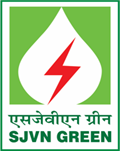 